Приложение № 1к Порядку предоставления мест для продажи товаров (выполнения работ, оказания услуг)на ярмарке Большеулуйского сельсоветаСхема расположения  торговых местна ярмарке в с. Большой УлуйУсловные обозначения:Приложение № 2к Порядку предоставления мест для продажи товаров (выполнения работ, оказания услуг)на ярмарке Большеулуйского сельсоветаГлаве муниципального образования______________________________ФИОот______________________________________________________________________________________________________________________ИНН:_________________________/паспорт: серия________ № _______телефон:_______________________ЗАЯВЛЕНИЕна участие в ярмаркеПрошу  зарегистрировать _____________________________________________ в  качестве  участника ярмарки и предоставить торговое место на схеме ___________________________.Ассортимент реализуемой продукции ______________________________________.Тип  и  номер  транспортного средства (в случае  торговли  с использованием  транспорта) __________________________________________________________________.Оборудование __________________________________________________________.СОГЛАСИЕ НА ОБРАБОТКУ ПЕРСОНАЛЬНЫХ ДАННЫХ    Я, _____________________________________________________________________            (фамилия, имя, отчество представителя субъекта персональных данных)Зарегистрирован (а) по адресу: __________________________________________________,документ, удостоверяющий личность: ____________________________________________  
_____________________________________________________________________________,(наименование документа, №, сведения о дате выдачи документа и выдавшем его органе)Доверенность от «__» ________ ____ г. № ___ (или реквизиты иного документа, подтверждающего полномочия представителя) в целях ____________________________________________________________________________.(указать цель обработки данных)Даю согласие ___________________________________________________________,                                        (указать Организатора, получающего согласие субъекта персональных данных)находящемуся по адресу: _______________________________________________________,на обработку моих персональных данных, а именно: _____________________________________________________________________________________________________________,(указать перечень персональных данных, на обработку которых дается согласие субъекта персональных данных)то   есть   на   совершение   действий,     предусмотренных  п. 3   ст. 3 Федерального закона от 27.07.2006 № 152-ФЗ «О персональных данных».Настоящее дается  на  срок, необходимый  для  организации и проведения ярмарки и подготовки отчетности.  Порядок  отзыва  настоящего  согласия - по личному заявлению субъекта персональных данных.                            «___» __________2023 ___________________/_______________________  Магазин «Азия» (фрукты)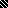 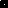 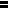 